Declaração dos autoresÀRevista Enfermería Global	Declaramos total responsabilidade de que o artigo de revisão com o título: “Fatores de risco relacionados ao Trabalho de Parto Prematuro em adolescentes grávidas: revisão integrativa da literatura”, não foi publicado na íntegra, nem está sendo considerado para publicação em outro periódico.  Reiteramos que tal artigo não teve financiamento, e, informamos que não há conflito de interesse por parte dos autores.Dados do autor responsável:Nome completo: Mariana Torreglosa RuizEndereço completo:Curso de Graduação em Enfermagem - Universidade Federal do Triângulo Mineiro Praça Manoel Terra, 330 – AbadiaCEP: 38025 – 015 – Uberaba – MGTelefone: (34) 3318-5484e-mail: marianatorreglosa@hotmail.comAtenciosamente,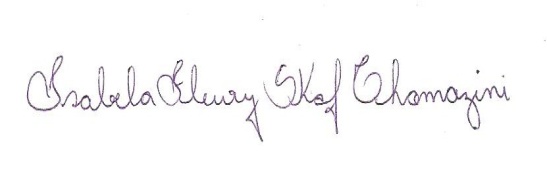 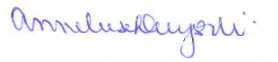 _______________________________       _______________________________Isabela Fleury Skaf Thomazini                          Anneliese Domingues Wysocki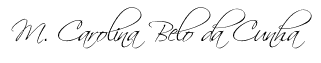 _______________________________        _______________________________Maria Carolina Belo da Cunha                            Sueli Riul da Silva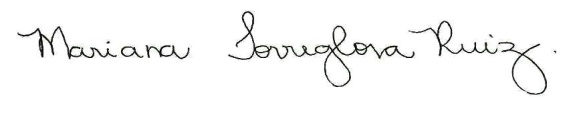 _______________________________        Mariana Torreglosa Ruiz                                                           Uberaba, 08/09/2015